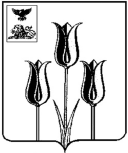 РОССИЙСКАЯ ФЕДЕРАЦИЯП О С Т А Н О В Л Е Н И ЕАДМИНИСТРАЦИИ МУНИЦИПАЛЬНОГО РАЙОНА «ВОЛОКОНОВСКИЙ РАЙОН»БЕЛГОРОДСКОЙ ОБЛАСТИ23 марта 2018 г.                                                                                                                                                № 91«В соответствии с Федеральным законом от 27 июля 2010 года                   № 210-ФЗ «Об организации предоставления государственных и муниципальных услуг», в соответствии с Порядком предоставления молодым семьям социальных выплат на приобретение (строительство) жилья и их использования, утвержденным постановлением Правительства Белгородской области от 10 ноября 2014 года № 410-пп, на основании экспертного заключения уполномоченного органа местного самоуправления от 21.03.2018г. № 34, п о с т а н о в л я ю:1. Утвердить административный регламент предоставления муниципальной услуги «Предоставление молодым семьям социальных выплат на приобретение (строительство) жилья» (прилагается).2. Отделу капитального строительства администрации муниципального района «Волоконовский район  (Чупаков С.В.) обеспечить исполнение административного регламента предоставления муниципальной услуги «Предоставление молодым семьям социальных выплат на приобретение (строительство) жилья».3. Опубликовать настоящее постановление в районной газете «Красный Октябрь» (Хорошилова И.А.) и разместить на официальном сайте администрации муниципального района «Волоконовский район» Белгородской области в информационно-телекоммуникационной сети «Интернет» (www.voladm.ru).4. Контроль за исполнением настоящего постановления возложить на заместителя главы администрации района по строительству и ЖКХ                   В.Н. Уханев.Глава администрации района                                                       С. БикетовАДМИНИСТРАТИВНЫЙ РЕГЛАМЕНТПРЕДОСТАВЛЕНИЯ МУНИЦИПАЛЬНОЙ УСЛУГИ «ПРЕДОСТАВЛЕНИЕ МОЛОДЫМ СЕМЬЯМ СОЦИАЛЬНЫХ ВЫПЛАТ НА ПРИОБРЕТЕНИЕ (СТРОИТЕЛЬСТВО) ЖИЛЬЯ»1. Общие положения1.1. Предмет регулирования административного регламентаАдминистративный регламент предоставления муниципальной услуги «Предоставление молодым семьям социальных выплат на приобретение (строительство) жилья « на территории муниципального района «Волоконовский  район» (далее – Регламент, муниципальная услуга) устанавливает стандарт предоставления муниципальной услуги, состав, последовательность и сроки выполнения административных процедур предоставления муниципальной услуги, требования к порядку их выполнения, формы контроля за предоставлением муниципальной услуги, порядок обжалования заявителями действий (бездействия) и решений, осуществляемых и принятых в ходе предоставления муниципальной услуги; определяет порядок приема заявлений, признания молодых семей нуждающимися в жилом помещении, признания семей участниками государственной программы «Обеспечение доступным и комфортным жильем и коммунальными услугами граждан Российской Федерации».Социальные выплаты, предоставляемые молодым семьям в рамках реализации государственной программы Российской Федерации «Обеспечение доступным и комфортным жильем и коммунальными услугами граждан Российской Федерации», используются:а) для оплаты цены договора купли-продажи жилого помещения (за исключением средств, когда оплата цены договора купли-продажи предусматривается в составе цены договора с уполномоченной организацией на приобретение жилого помещения экономкласса на первичном рынке жилья);б) для оплаты цены договора строительного подряда на строительство жилого дома (далее - договор строительного подряда);в) для осуществления последнего платежа в счет уплаты паевого взноса в полном размере, после уплаты которого жилое помещение переходит в собственность этой молодой семьи (в случае, если молодая семья или один из супругов в молодой семье является членом жилищного, жилищно-строительного, жилищного накопительного кооператива (далее - кооператив));г) для уплаты первоначального взноса при получении жилищного кредита, в том числе ипотечного, или жилищного займа на приобретение жилого помещения или строительство жилого дома;д) для оплаты договора с уполномоченной организацией на приобретение в интересах молодой семьи жилого помещения экономкласса на первичном рынке жилья, в том числе на оплату цены договора купли-продажи жилого помещения (в случаях, когда это предусмотрено договором с уполномоченной организацией) и (или) оплату услуг указанной организации;е) для погашения основной суммы долга и уплаты процентов по жилищным кредитам, в том числе ипотечным, или жилищным займам на приобретение жилого помещения или строительство жилого дома (далее - погашение долга по кредитам), за исключением иных процентов, штрафов, комиссий и пеней за просрочку исполнения обязательств по этим кредитам или займам.1.2. Круг заявителейЗаявителем может быть молодая семья, в том числе молодая семья, имеющая одного ребенка и более, где один из супругов не является гражданином Российской Федерации, а также неполная молодая семья, состоящая из одного молодого родителя, являющегося гражданином Российской Федерации, и одного ребенка и более, соответствующая следующим требованиям:а) возраст каждого из супругов либо одного родителя в неполной семье на день принятия департаментом строительства и транспорта Белгородской области решения о включении молодой семьи – участницы подпрограммы в список претендентов на получение социальной выплаты в планируемом году не превышает 35 лет;б) молодая семья признана нуждающейся в жилом помещении;в) молодая семья признана имеющей достаточные доходы, позволяющие получить кредит, либо иные денежные средства, достаточные для оплаты расчетной (средней) стоимости жилья в части, превышающей размер предоставляемой социальной выплаты.Под нуждающимися в жилых помещениях для получения муниципальной услуги  понимаются молодые семьи, поставленные на учет в качестве нуждающихся в улучшении жилищных условий до 1 марта  2005 года, а также молодые семьи, признанные органами местного самоуправления по месту их постоянного жительства нуждающимися в жилых помещениях после 1 марта 2005 года по тем же основаниям, которые установлены статьей 51 Жилищного кодекса Российской Федерации для признания граждан нуждающимися в жилых помещениях, предоставляемых по договорам социального найма, вне зависимости от того, поставлены ли они на учет в качестве нуждающихся в жилых помещениях.При определении для молодой семьи уровня обеспеченности общей площадью жилого помещения учитывается суммарный размер общей площади всех пригодных для проживания жилых помещений, занимаемых членами молодой семьи по договорам социального найма, и (или) жилых помещений и (или) части жилого помещения (жилых помещений), принадлежащих членам молодой семьи на праве собственности.Для целей настоящего Регламента под членами молодой семьи понимаются совместно проживающие супруг, супруга, один родитель в неполной семье, дети (родные и (или) усыновленные).Документы могут быть поданы от имени молодой семьи одним из ее совершеннолетних членов либо иным уполномоченным лицом при наличии надлежащим образом оформленных полномочий.1.3. Порядок информирования о предоставлении муниципальной услугиМуниципальная услуга предоставляется администрацией муниципального района «Волоконовский район» Белгородской области (в лице – отдела капитального строительства района (далее – Отдел)).Заявитель вправе обратиться за предоставлением муниципальной услуги в муниципальное автономное учреждение «Многофункциональный центр предоставления государственных и муниципальных услуг» (далее МАУ «МФЦ»). Местонахождение МАУ «МФЦ»: Белгородская область, Волоконовский район, п. Волоконовка, ул. Первогвардейская, д.14, телефон: 8-47(235) 5-19-85, E-mail: mau.zentr-volokonovka@yandex.ru. График работы: понедельник с 8-00 до 20-00 часов, вторник, среда, четверг, пятница с 8-00 до 18-00 часов, суббота с 8-00до 13-00 часов. Без перерыва на обед. Воскресенье – выходной.1.3.1. Место нахождения администрации муниципального района «Волоконовский район» Белгородской области (далее – Администрация Волоконовского района):309650, Белгородская область, п. Волоконовка, ул. Ленина, д. 60.Контактный телефон: 8(47235) 5-10-99 E-mail: www.volokonovka@belregion.ru.Место нахождения Отдела: 309650, Белгородская область,                    п. Волоконовка, ул. Ленина, д. 60 (2 этаж), кабинет № 31.Номер телефона Отдела для справок: (47235) 5-10-99                            E-mail:OKCvo190@yandex.ru. (далее - электронная почта);адрес официального сайта администрации Волоконовского района в информационно-телекоммуникационной сети «Интернет»: http://www.voladm.ru  (далее - Интернет-сайт).График (режим) работы: понедельник - пятница: с 8.00 до 17.00.Перерыв с 12.00 до 13.00.Выходные дни: суббота, воскресенье.Прием заявителей осуществляется по следующему графику:понедельник - пятница: с 8.00 до 17.00.Перерыв с 12.00 до 13.00.Каждый первый и третий четверг месяца - выездные дни, вторая и четвертая пятница месяца - комиссионные дни.1.3.2. Информирование о порядке предоставления муниципальной услуги.Информация о порядке предоставления муниципальной услуги размещается на официальном сайте органов местного самоуправления в сети Интернет, на Едином портале государственных и муниципальных услуг (www.gosuslugi.ru), региональном портале государственных и муниципальных услуг (www.gosuslugi31.ru). Информирование о порядке осуществления муниципальной услуги предоставляется:- сотрудниками Отдела, МАУ «МФЦ» непосредственно на личном приеме, а также с использованием средств телефонной связи;- при ответах на телефонные звонки и устные обращения специалисты подробно и в вежливой (корректной) форме информируют обратившихся по интересующим их вопросам.1.3.3. Заявители, представившие в Отдел, МАУ «МФЦ» документы для предоставления муниципальной услуги, информируются специалистами:- о сроке вынесения решения о предоставлении муниципальной услуги;- возможности получения муниципальной услуги;- возможности отказа в предоставлении муниципальной услуги.Информация о предоставлении муниципальной услуги или об отказе в предоставлении муниципальной услуги направляется заявителю письмом по адресу, указанному в заявлении, либо сообщается устно при личном приеме или в режиме телефонной связи.1.3.4. Консультации (справки) по вопросам предоставления муниципальной услуги даются специалистами Отдела, МАУ «МФЦ» осуществляющими муниципальную услугу.Консультации проводятся по следующим вопросам:- перечень документов, необходимых и рекомендуемых для получения муниципальной услуги;- источник получения документов, рекомендуемых для подтверждения требуемых сведений (орган, организация и их местонахождение).Консультации проводятся при личном обращении, а также посредством телефона.При невозможности самостоятельно ответить на поставленные вопросы специалистом Отдела, принявшим телефонный звонок, данный звонок должен быть переадресован на другое должностное лицо или же обратившемуся должен быть дан телефонный номер, по которому можно получить необходимую информацию.При устном обращении специалист Отдела, осуществляющий прием и консультирование, в пределах своей компетенции дает ответ самостоятельно. Если специалист Отдела не может дать ответ самостоятельно либо подготовка ответа требует продолжительного (дополнительного) времени, он обязан предложить заявителю один из трех вариантов дальнейших действий:- изложить суть обращения в письменной форме;- назначить другое удобное для заявителя время для консультации;- дать консультацию в трехдневный срок по контактному телефону, указанному заявителем.2. Стандарт предоставления муниципальной услуги2.1. Наименование муниципальной услуги«Предоставление молодым семьям социальных выплат на приобретение (строительство) жилья».2.2. Наименование органа местного самоуправления, предоставляющего муниципальную услугуАдминистрация Муниципального района «Волоконовский район» Белгородской области (в лице - отдела капитального строительства администрации района).Для предоставления услуги заявитель может обратиться в МАУ «МФЦ», по адресу: 309650, Белгородская область, Волоконовский район, п. Волоконовка, ул. Первогвардейская, д.14, тел.: 8 (47235) 5-19-85, E-mail: mau.zentr-volokonovka@yandex.ru. Прием запросов и иных документов, необходимых для предоставления муниципальной услуги заявителю также осуществляются МАУ «МФЦ» по экстерритореальному признаку.2.3. Результат предоставления муниципальной услугиПредоставление муниципальной услуги включает в себя прием и регистрацию документов от молодых семей.Результатом предоставления муниципальной услуги является признание молодой семьи нуждающейся в жилом помещении, признание молодой семьи участницей основного мероприятия «Обеспечение жильём молодых семей», государственной программы Российской Федерации «Обеспечение доступным и комфортным жильем и коммунальными услугами граждан Российской Федерации» (далее – Основное мероприятие) с присвоением соответствующего номера очередности и включение в список молодых семей - участников Основного мероприятия или отказ в признании молодой семьи нуждающейся в жилом помещении либо признании молодой семьи имеющей достаточные доходы, позволяющие получить кредит, либо иные денежные средства для оплаты расчетной (средней) стоимости жилья в части, превышающей размер предоставляемой социальной выплаты, и признании молодой семьи участницей Основного мероприятия.2.4. Срок предоставления муниципальной услугиСрок предоставления муниципальной услуги составляет 30 рабочих дней.Молодая семья признается имеющей достаточные доходы, позволяющие получить кредит, либо иные денежные средства для оплаты расчетной (средней) стоимости жилья в части, превышающей размер предоставляемой социальной выплаты, в случае, если подтвержденные доходы, денежные средства или возможность их привлечения больше или равны расчетной (средней) стоимости жилья в части, превышающей размер предоставляемой социальной выплаты.Решение о признании молодой семьи нуждающейся в жилом помещении или об отказе в таком признании принимается комиссией по контролю за соблюдением жилищного законодательства при администрации Волоконовского района (далее - Комиссия) не позднее двадцати рабочих дней со дня представления молодой семьей заявления и документов и оформляется протоколом заседания Комиссии. До вынесения заявления молодой семьи для рассмотрения на заседании Комиссии на основании представленных документов специалист Отдела оформляет справку о признании молодой семьи имеющей достаточные доходы, позволяющие получить кредит, либо иные денежные средства для оплаты расчетной (средней) стоимости жилья в части, превышающей размер предоставляемой социальной выплаты. Молодая семья считается признанной нуждающейся в жилом помещении и становится участницей Основного мероприятия со дня принятия соответствующего решения и включения в список молодых семей - участников Основного мероприятия. В пятидневный срок со дня принятия такого решения постановлением главы администрации Волоконовского района утверждается решение о признании либо об отказе в признании молодой семьи участницей Основного мероприятия. О принятом решении молодая семья письменно уведомляется Отделом в течение пяти рабочих дней с даты принятия решения.Администрация Волоконовского района до 1 июня года, предшествующего планируемому, формирует и представляет в управление молодежной политики Белгородской области список молодых семей - участников Основного мероприятия, изъявивших желание получить социальную выплату в планируемом году. Для включения в такой список молодая семья - участница Основного мероприятия в период с 1 января по 1 мая года, предшествующего планируемому, представляет в Отдел заявление о включении в список молодых семей - участников Основного мероприятия, изъявивших желание получить социальную выплату в планируемом году, по форме согласно приложению № 7 к настоящему Регламенту и документы, подтверждающие признание молодой семьи нуждающейся в жилых помещениях и имеющей достаточные доходы, позволяющие получить кредит, либо иные денежные средства для оплаты расчетной (средней) стоимости жилья в части, превышающей размер предоставляемой социальной выплаты.Список участников Основного мероприятия формируется Отделом в хронологической последовательности в соответствии с датой решения о признании молодой семьи участницей Основного мероприятия.В список молодых семей - участников Основного мероприятия, изъявивших желание получить социальную выплату в планируемом году, не включаются молодые семьи:- не написавшие заявления о включении в указанный список;- не подтвердившие свою нуждаемость в жилых помещениях;- не подтвердившие наличие достаточных доходов, позволяющих получить кредит, либо иных денежных средств для оплаты расчетной (средней) стоимости жилья в части, превышающей размер предоставляемой социальной выплаты;- включенные в список молодых семей - претендентов на получение социальной выплаты в текущем году.2.5. Правовые основания для предоставления муниципальной услугиПредоставление муниципальной услуги осуществляется в соответствии со следующими нормативно-правовыми актами:- Жилищный кодекс Российской Федерации;- Федеральный закон от 27 июля 2010 г. № 210-ФЗ «Об организации предоставления государственных и муниципальных услуг»;- Постановление Правительства Российской Федерации от 30 декабря 2017 года № 1710 «Обеспечение доступным и комфортным жильем и коммунальными услугами граждан Российской Федерации»;- постановление Правительства Белгородской области от 10 ноября 2014 года № 410-пп «Об утверждении Порядка предоставления молодым семьям социальных выплат на приобретение (строительство) жилья и их использования»;- закон Белгородской области от 10 мая 2006 года № 39 «О порядке осуществления учета граждан в качестве нуждающихся в жилых помещениях, предоставляемых по договорам социального найма»;- закон Белгородской области от 12 октября 2006 года № 65 «О порядке признания граждан малоимущими в целях постановки на учет в качестве нуждающихся в жилых помещениях и предоставления им жилых помещений по договорам социального найма»;2.6. Исчерпывающий перечень документов, необходимых в соответствии с нормативными правовыми актами для предоставления муниципальной услуги и услуг, которые являются необходимыми и обязательными для предоставления заявителемДля получения муниципальной услуги молодая семья предоставляет в Отдел следующий пакет документов:2.7. Исчерпывающий перечень документов, необходимых в соответствии с нормативными правовыми актами для предоставления муниципальной услуги, которые находятся в распоряжении государственных органов местного самоуправления, и  иных органов участвующих в предоставлении государственных и муниципальных услуг,  которые заявитель вправе представить1. Сведения о составе семьи: справка о составе семьи, выписка из похозяйственной книги, выписка из домовой книги, выписка из лицевого счета.2. Сведения, содержащиеся в Едином государственном реестре прав на недвижимое имущество и сделок с ним, о правах отдельного лица на имеющиеся (имевшиеся) у него на праве собственности объекты недвижимого имущества на территории Российской Федерации за определенный период.3. Документ, подтверждающий, что молодая семья была признана нуждающейся в жилом помещении на момент заключения кредитного договора (договора займа) (№ 7 п. 2.6.1), при его наличии.Условием участия в Основном мероприятии и представления социальной выплаты является согласие совершеннолетних членов молодой семьи на обработку органами местного самоуправления, органами исполнительной власти Белгородской области и федеральными органами исполнительной власти персональных данных о членах молодой семьи.Согласие на обработку персональных данных должно быть оформлено в соответствии со статьей 9 Федерального закона от 27 июля 2006 года           № 152-ФЗ «О персональных данных» по форме согласно приложению № 4 к настоящему Регламенту.В случае отзыва одним из совершеннолетних членов молодой семьи согласия на обработку персональных данных молодая семья исключается из состава участников Основного мероприятия.2.8. Запрещено требовать от заявителяЗапрещено требовать от заявителя представления документов и информации или осуществления действий, представление или осуществление которых не предусмотрено нормативными правовыми актами, регулирующими отношения, возникающие в связи с предоставлением муниципальной услуги.2.9. Исчерпывающий перечень оснований для отказа в приеме документов, необходимых для предоставления муниципальной услуги2.9.1. В письменном обращении не указана фамилия гражданина, направившего обращение, его почтовый адрес, по которому должен быть направлен ответ.2.9.2. В письменном обращении содержатся нецензурные либо оскорбительные выражения, угрозы жизни, здоровью и имуществу должностного лица, а также членов его семьи.2.9.3. Текст письменного обращения не поддается прочтению (обращение не подлежит направлению на рассмотрение в орган местного самоуправления или должностному лицу в соответствии с его компетенцией, о чем в течение 5 дней со дня регистрации обращения сообщается гражданину, направившему обращение, если его фамилия и почтовый адрес поддаются прочтению).2.9.4. В ходе личного приема гражданину может быть отказано в дальнейшем рассмотрении обращения, если ему ранее был дан ответ по существу поставленных в обращении вопросов.2.9.5. Обращение неправомочного лица.Если гражданином устранены причины, по которым ответ по существу поставленных в обращении вопросов не мог быть дан ранее, вновь направленное обращение гражданина рассматривается Отделом в порядке, установленном административным регламентом.2.10. Исчерпывающий перечень оснований для приостановления или отказа в предоставлении муниципальной услуги2.10.1. Несоответствие молодой семьи требованиям, предусмотренным п. 1.3 настоящего Регламента.2.10.2. Непредставление или представление не в полном объеме документов, предусмотренных п. 2.6.1 настоящего Регламента.2.10.3. Недостоверность сведений, содержащихся в представленных документах.Повторное обращение с заявлением об участии в Основном мероприятии допускается после устранения оснований для отказа, предусмотренных данным пунктом.2.11. Размер платы, взимаемой с заявителя при предоставлении муниципальной услуги, и способы ее взимания в случаях, предусмотренных федеральными законами, принимаемыми в соответствии с ними иными нормативными правовыми актами Российской Федерации, нормативными правовыми актами субъектов Российской Федерации, муниципальными правовыми актамиМуниципальная услуга предоставляется на безвозмездной основе.2.12. Максимальный срок ожидания в очереди при подаче запроса о предоставлении муниципальной услуги и при получении результата предоставления муниципальной услугиМаксимальный срок ожидания в очереди составляет 15 минут.2.13. Срок регистрации запроса заявителя о предоставлении муниципальной услугиРегистрация заявления на оказание муниципальной услуги осуществляется в день подачи документов2.14. Требования к помещениям, в которых предоставляются муниципальные услуги, к залу ожидания, местам для заполнения запросов о предоставлении муниципальной услуги, информационным стендам с образцами их заполнения и перечнем документов, необходимых для предоставления муниципальной услуги2.14.1. Вход в здание, где расположен Отдел, должен быть оформлен информационной вывеской с указанием полного наименования учреждения и режима работы.2.14.2. Места ожидания для представления или получения документов должны быть оборудованы стульями, скамьями.2.14.3. Помещения для оказания муниципальной услуги:- должны быть оборудованы информационными табличками (вывесками) с указанием номера кабинета, должности, фамилии, имени, отчества должностного лица, режима работы;- должны быть оборудованы носителями информации, необходимой для обеспечения беспрепятственного доступа инвалидов к объектам и услугам, с учетом ограничений их жизнедеятельности;- должны иметь беспрепятственный доступ для инвалидов, в том числе возможность беспрепятственного входа в помещения и выхода из них, а также возможность самостоятельного передвижения по территории помещения в целях доступа к месту предоставления услуги.2.15. Показатели доступности и качества муниципальной услуги2.15.1. Доступность информации о предоставлении муниципальной услуги.2.15.2. Возможность получения информации о ходе предоставления муниципальной услуги с использованием информационно-коммуникационных технологий.2.15.3. Соблюдение сроков предоставления муниципальной услуги.2.15.4. Отсутствие обоснованных жалоб со стороны заявителей на решения и (или) действия (бездействие) должностных лиц Отдела по результатам предоставления муниципальной услуги и на некорректное, невнимательное отношение должностных лиц Отдела к заявителям.2.15.5. Удовлетворенность заявителей качеством предоставления муниципальной услуги.2.16. Иные требования, в том числе учитывающие особенности предоставления муниципальной услуги в многофункциональных центрах предоставления государственных и муниципальных услугПри предоставлении муниципальной услуги инвалидам должны обеспечиваться:а) возможность беспрепятственного входа в помещение, в котором осуществляется предоставление муниципальной услуги, и выхода из него;б) возможность самостоятельного передвижения в помещении, в котором осуществляется предоставление муниципальной услуги, в том числе с помощью работников, предоставляющих муниципальную услугу, ассистивных и вспомогательных технологий;в) возможность посадки в транспортное средство и высадки из него перед входом в помещение, в котором осуществляется предоставление муниципальной услуги, в том числе с использованием кресла-коляски и, при необходимости, с помощью работников, предоставляющих муниципальную услугу;г) сопровождение инвалидов, имеющих стойкие нарушения функции зрения и самостоятельного передвижения;д) содействие инвалиду при входе в помещение, в котором осуществляется предоставление муниципальной услуги, и выходе из него, информирование инвалида о доступных маршрутах общественного транспорта;е) надлежащее размещение носителей информации, необходимой для обеспечения беспрепятственного доступа инвалидов к помещениям, в которых осуществляется предоставление муниципальных услуг, с учетом ограничений их жизнедеятельности;ж) обеспечение допуска в помещение, в котором предоставляется услуга, собаки-проводника при наличии документа, подтверждающего ее специальное обучение;з) оказание инвалидам помощи, необходимой для получения в доступной для них форме информации о правилах предоставления муниципальной услуги, в том числе об оформлении необходимых документов, о совершении ими других необходимых действий;и) предоставление инвалидам по слуху, при необходимости, услуги с использованием русского жестового языка, включая обеспечение допуска в помещение сурдопереводчика, тифлосурдопереводчика;к) оказание работниками, предоставляющими муниципальную услугу, иной необходимой инвалидам помощи в преодолении барьеров, мешающих получению ими услуги наравне с другими лицами.Заявители вправе обратиться за предоставлением муниципальной услуги  в МАУ «МФЦ» Волоконовского района, в случае, если между администрацией муниципального района «Волоконовский район» Белгородской области и МАУ «МФЦ» Волоконовского района заключено соглашение о взаимодействии, муниципальная услуга предусмотрена перечнем, установленным соглашением.Передача документов заявителя между МАУ «МФЦ» Волоконовского района и Отделом осуществляется с использованием автоматизированной информационной системы МАУ «МФЦ». Предоставление муниципальной услуги в МАУ «МФЦ» включает в себя возможность:- получения заявителем в МАУ «МФЦ» информации по вопросу предоставления муниципальной услуги;- подачи заявителем в МАУ «МФЦ» документов, указанных в пунктах 2.6-2.7 настоящего административного регламента;- получение в МАУ «МФЦ» результата предоставления муниципальной услуги заявителем;- возможность оценить качество предоставляемой муниципальной услуги;- возможность подачи жалобы на действия (бездействие) Отдела, а также должностных лиц, государственных и муниципальных служащих.3. Состав, последовательность и сроки выполнения административных процедур, требования к порядку их выполнения, в том числе особенности выполнения административных процедур в электронной форме3.1. Предоставление муниципальной услуги включает в себя следующие административные процедурыПредоставление муниципальной услуги включает в себя следующие административные процедуры:а) прием и регистрация заявления с необходимыми документами;б) установление оснований для признания (отказа в признании) молодой семьи нуждающейся в жилом помещении и признании (отказе в признании) ее участницей Основного мероприятия, принятие и оформление решения;в) уведомление молодой семьи о принятом решении. г) порядок действий при оформлении и выдаче свидетельств.Последовательность административной процедуры (действий) приводится в блок-схеме (Приложение № 6 к административному регламенту).3.2. Основанием для начала административной процедуры является подача заявления (приложение № 1) с приложением документов, указанных в п. 2.6 настоящего административного регламента3.3. Содержание каждого административного действия, входящего в состав административной процедуры, продолжительность и (или) максимальный срок ее выполнения3.3.1. От имени заявителя документы могут быть представлены уполномоченным лицом при наличии надлежаще оформленных документов, устанавливающих такое право.Ответственный специалист, осуществляющий прием документов, устанавливает предмет обращения, личность заявителя, проверяя документ, удостоверяющий личность.В ходе приема документов от заявителя специалист осуществляет проверку представленных документов:- на наличие необходимых документов, указанных в п. 2.6 настоящего административного регламента;- на соответствие представленных экземпляров оригиналов и копий документов друг другу;- на соответствие заявителя требованиям, указанным в п. 1.2 настоящего административного регламента.При установлении фактов отсутствия необходимых документов, несоответствия представленных документов установленным требованиям специалист, ответственный за прием документов, объясняет содержание выявленных недостатков, предлагает принять меры по их устранению и возвращает документы на переоформление.Если причины, препятствующие приему документов, могут быть устранены в ходе приема, они устраняются незамедлительно.После проверки документов осуществляется регистрация заявления, копия либо второй экземпляр возвращается заявителю.Процедура приема, проверки и регистрации заявления производится в течение 1 рабочего дня с момента подачи заявления.Результатом является регистрация поступившего заявления с комплектом прилагаемых документов и возврат заявителю второго экземпляра заявления либо его копии с указанием даты принятия и приложенных к нему документов.3.3.2. Установление оснований для признания (отказа в признании) молодой семьи участницей Основного мероприятия, принятие и оформление решения.Основанием для начала административной процедуры является поступление зарегистрированного заявления и наличие полного пакета документов, представленных заявителем.Ответственный специалист определяет наличие достаточных оснований для рассмотрения вопроса о признании или отказа в признании молодой семьи нуждающейся в жилом помещении и участницей Основного мероприятия.Ответственный специалист производит процедуру расчета средств, позволяющих оплатить расчетную стоимость жилья в части, превышающей размер предоставляемой социальной выплаты. Оформляет справку о признании молодой семьи имеющей достаточные доходы, позволяющие получить кредит, либо иные денежные средства для оплаты расчетной (средней) стоимости жилья в части, превышающей размер предоставляемой социальной выплаты, по форме согласно приложению     № 5 к настоящему Регламенту.Результатом является принятие и оформление постановления администрации Волоконовского района о признании или об отказе в признании молодой семьи участницей Основного мероприятия. Решение о признании семьи нуждающейся в жилом помещении и участницей Основного мероприятия принимается в течение 25 дней со дня регистрации заявления.3.3.3. Уведомление молодой семьи о принятом решении.Основанием для начала административной процедуры является принятие постановления администрации муниципального района «Волоконовский район» Белгородской области о признании или отказе в признании молодой семьи нуждающейся в жилом помещении и участницей Основного мероприятия.О принятом решении заявителю сообщается в письменной форме путем направления уведомления по почте не позднее 5 рабочих дней со дня принятия решения.3.3.4. Порядок действий при оформлении и выдаче свидетельств.Администрация муниципального района «Волоконовский район» в течение 5 рабочих дней после получения уведомления о лимитах бюджетных обязательств, предусмотренных на предоставление субсидий из бюджета области, предназначенных для предоставления социальных выплат, оповещает способом, позволяющим подтвердить факт и дату оповещения, молодые семьи - претендентов на получение социальной выплаты в соответствующем году о необходимости представления документов для получения свидетельства, а также разъясняет порядок и условия получения и использования социальной выплаты, предоставляемой по этому свидетельству.В течение одного месяца после получения уведомления о лимитах бюджетных ассигнований из бюджета области, предназначенных для предоставления социальных выплат, орган местного самоуправления производит оформление свидетельств и выдачу их молодым семьям - претендентам на получение социальных выплат в соответствии с полученной выпиской из утвержденного списка претендентов.Факт получения свидетельства молодой семьей – участницей Основного мероприятия подтверждается подписями в книге учета выданных свидетельств, которая ведется по форме, согласно приложению № 8 к настоящему регламенту.Листы книги учета выданных свидетельств должны быть прошиты, пронумерованы и скреплены печатью.Для получения свидетельства молодая семья - претендент на получение социальной выплаты в соответствующем году в течение одного месяца после получения уведомления о необходимости представления документов для получения свидетельства направляет в орган местного самоуправления по месту своего постоянного жительства заявление о выдаче свидетельства (в произвольной форме) и пакет документов, согласно порядка предоставления субсидии.В заявлении молодая семья дает письменное согласие на получение социальной выплаты в порядке и на условиях, которые установлены настоящим регламентом.Администрация муниципального района «Волоконовский район» организует работу по проверке сведений, содержащихся в документах, указанных  в настоящем регламенте.Основаниями для отказа в выдаче свидетельства являются нарушение установленного порядком срока представления необходимых документов для получения свидетельства, непредставление или представление не в полном объеме указанных документов, недостоверность сведений, содержащихся в представленных документах, а также несоответствие жилого помещения (жилого дома), приобретенного (построенного) с помощью заемных средств, требованиям настоящего регламента.При возникновении у молодой семьи - участницы Основного мероприятия обстоятельств, потребовавших замены выданного свидетельства, молодая семья представляет в орган местного самоуправления, выдавший свидетельство, заявление о его замене с указанием обстоятельств, потребовавших такой замены, и приложением документов, подтверждающих эти обстоятельства. К таким обстоятельствам относятся утрата (хищение) или порча этого свидетельства и уважительные причины, не позволившие молодой семье представить его в установленный срок в банк, отобранный для обслуживания средств, предоставляемых в качестве социальных выплат, выделяемых молодым семьям – участникам Основного мероприятия (далее – банк).В течение тридцати дней с даты получения заявления о замене свидетельства орган местного самоуправления, выдававший это свидетельство, выдает новое свидетельство, в котором указываются размер социальной выплаты, предусмотренный в замененном свидетельстве, и срок действия, соответствующий оставшемуся сроку действия.4. Формы контроля за исполнением административного регламента4.1. Контроль за применением административного регламента осуществляет начальник отдела капитального строительства администрации Волоконовского района, а также органы, уполномоченные проводить контрольные мероприятия за соблюдением федерального, областного и местного законодательства4.1.1. Текущий контроль за соблюдением последовательности действий, определенных административными процедурами по предоставлению муниципальной услуги и принятием решений, осуществляется должностными лицами Отдела, ответственными за организацию работы по предоставлению муниципальной услуги.4.1.2. Полномочия должностных лиц на осуществление текущего контроля определяются должностными обязанностями сотрудников Отдела.4.1.3. Предметом контроля является оценка полноты и качества предоставления муниципальной услуги, включая соблюдения последовательности и сроков административных действий (административных процедур), входящих в нее, обоснованности и законности решений, принятых сотрудниками Отдела в процессе ее исполнения, а также выявления и устранения допущенных нарушений.4.2. Порядок и периодичность осуществления плановых и внеплановых проверокКонтроль осуществляется путем проведения проверок соблюдения и исполнения специалистами Отдела положений настоящего административного регламента, иных нормативных правовых актов.Периодичность проведения проверок может носить плановый характер и внеплановый характер:- плановые проверки - не реже одной проверки в год;- внеплановые проверки - по конкретному обращению заявителя, по распоряжению руководителя.4.3. Ответственность должностных лицСотрудники Отдела, участвующие в предоставлении муниципальной услуги, несут ответственность:- за выполнение административных действий (административных процедур) в соответствии с настоящим административным регламентом;- за соблюдением последовательности административных действий (административных процедур) и сроков их выполнения, установленных настоящим административным регламентом;- за достоверность информации, представляемой в ходе предоставления муниципальной услуги.В случае выявления нарушений в ходе исполнения настоящего регламента по результатам проведенных проверок виновные лица привлекаются к ответственности в соответствии с законодательством Российской Федерации.5. Досудебный (внесудебный) порядок обжалования решений и действий (бездействия) органа, предоставляющего муниципальную услугу, а также должностных лиц и муниципальных служащих5.1. Заявитель имеет право на обжалование действий и (или) бездействия должностных лиц, ответственных за предоставление муниципальной услуги, во внесудебном и судебном порядке5.2. Заявитель вправе обжаловать действия или бездействие должностных лиц путем направления жалобы в администрацию Волоконовского района5.3. Жалоба подается в письменной форме на бумажном носителе, в электронной формеЖалоба может быть направлена по почте, через МАУ «МФЦ», с использованием информационно-телекоммуникационной сети Интернет, официального сайта органа, предоставляющего муниципальную услугу, официального сайта администрации Волоконовского района.5.4. Жалоба должна содержать:1) наименование органа, предоставляющего муниципальную услугу, должностного лица органа, предоставляющего муниципальную услугу, либо муниципального служащего, решения и действия (бездействие) которых обжалуются;2) фамилию, имя, отчество (последнее - при наличии), сведения о месте жительства заявителя - физического лица либо наименование, сведения о месте нахождения заявителя - юридического лица, а также номер (номера) контактного телефона, адрес (адреса) электронной почты (при наличии) и почтовый адрес, по которым должен быть направлен ответ заявителю;3) сведения об обжалуемых решениях и действиях (бездействии) органа, предоставляющего муниципальную услугу, должностного лица органа, предоставляющего муниципальную услугу, либо муниципального служащего;4) доводы, на основании которых заявитель не согласен с решением и действием (бездействием) органа, предоставляющего муниципальную услугу, должностного лица органа, предоставляющего муниципальную услугу, либо муниципального служащего. Заявителем могут быть представлены документы (при наличии), подтверждающие доводы заявителя, либо их копии.5.5. Жалоба, поступившая в орган, предоставляющий муниципальную услугу, подлежит рассмотрению должностным лицом, наделенным полномочиями по рассмотрению жалоб, в течение пятнадцати рабочих дней со дня ее регистрации, а в случае обжалования отказа органа, предоставляющего муниципальную услугу, должностного лица органа, предоставляющего муниципальную услугу, в приеме документов у заявителя либо в исправлении допущенных опечаток и ошибок или в случае обжалования нарушения установленного срока таких исправлений - в течение пяти рабочих дней со дня ее регистрации5.6. По результатам рассмотрения жалобы орган, предоставляющий муниципальную услугу, принимает одно из следующих решений:1) удовлетворяет жалобу, в том числе в форме отмены принятого решения, исправления допущенных органом, предоставляющим муниципальную услугу, опечаток и ошибок в выданных в результате предоставления муниципальной услуги документах;2) отказывает в удовлетворении жалобы.5.7. Не позднее дня, следующего за днем принятия решения, заявителю в письменной форме и по желанию заявителя в электронной форме направляется мотивированный ответ о результатах рассмотрения жалобы5.8. В случае установления в ходе или по результатам рассмотрения жалобы признаков состава административного правонарушения или преступления должностное лицо, наделенное полномочиями по рассмотрению жалоб в соответствии с частью 1 статьи 11.2 Федерального закона от 27 июля 2010 года № 210-ФЗ «Об организации предоставления государственных и муниципальных услуг», незамедлительно направляет имеющиеся материалы в органы прокуратурыЗАЯВЛЕНИЕПрошу признать нуждающейся в жилом помещении для участия в Основном мероприятии «Обеспечение жильём молодых семей» государственной программы Российской Федерации «Обеспечение доступным и комфортным жильем и коммунальными услугами граждан Российской Федерации» и в связи с______________________________________________________________              (указать причину: отсутствие жилого помещения;______________________________________________________________обеспеченность общей площадью жилого помещения на одного члена семьименее учетной нормы;________________________________________________________________проживание в помещении, не отвечающем установленным для жилых помещенийтребованиям;________________________________________________________________   проживание в жилом помещении, занятом несколькими семьями, в одной из    которых имеется гражданин, страдающий тяжелой формой заболевания, при      которой совместное проживание с ним в одной квартире невозможно) молодую семью в составе:супруг __________________________________________________________,(фамилия, имя, отчество, дата рождения)паспорт: серия ______________ № __________, выданный __________________________ «__» __________ ____ г., проживает по адресу: __________________________________________________________________________;супруга _________________________________________________________,(фамилия, имя, отчество, дата рождения)паспорт: серия ______________ № __________, выданный _________________________ «__» __________ ____ г., проживает по адресу: __________________________________________________________________________;дети: __________________________________________________________,(фамилия, имя, отчество, дата рождения)свидетельство о рождении (паспорт - для ребенка, достигшего 14 лет) (нужное подчеркнуть) серия ________  №    ______________,   выданное (ый)«__» ___________ г., проживает по адресу: _________________________;________________________________________________________________;(фамилия, имя, отчество, дата рождения)свидетельство о рождении (паспорт - для   ребенка,   достигшего   14   лет)(ненужное   вычеркнуть)  серия    ________   №   ________,   выданное (ый)«__» ___________ г., проживает по адресу: _________________________;________________________________________________________________;(фамилия, имя, отчество, дата рождения)свидетельство о рождении (паспорт - для ребенка, достигшего 14 лет) (нужное подчеркнуть)     серия ________      №       _____________,   выданное (ый)«__» ___________ г., проживает по адресу: _________________________К заявлению прилагаются следующие документы:1) ______________________________________________________________;(наименование и номер документа, кем и когда выдан)2) ______________________________________________________________;(наименование и номер документа, кем и когда выдан)3) ______________________________________________________________;(наименование и номер документа, кем и когда выдан)4) ______________________________________________________________;(наименование и номер документа, кем и когда выдан)5) _____________________________________________________________;(наименование и номер документа, кем и когда выдан)6) ______________________________________________________________;(наименование и номер документа, кем и когда выдан)7) ______________________________________________________________;(наименование и номер документа, кем и когда выдан)8) ______________________________________________________________;(наименование и номер документа, кем и когда выдан)9) _____________________________________________________________;(наименование и номер документа, кем и когда выдан)10) _____________________________________________________________(наименование и номер документа, кем и когда выдан)Подписи членов молодой семьи:1) _____________________________________________ ____ _______;(фамилия, имя, отчество совершеннолетнего члена семьи)          (подпись)   (дата)2) ____________________________________________ _________ _______;(фамилия, имя, отчество совершеннолетнего члена семьи)    (подпись)       (дата)3) __________________________________________ _________ _______.(фамилия, имя, отчество совершеннолетнего члена семьи)    (подпись)        (дата)Заявление   и   прилагаемые  к  нему  согласно  перечню  документы  приняты«__» __________ 20__ г._________________________  ______________________  ______________(должность лица,                            (подпись, дата, время)              (расшифровка подписи)принявшего заявление)Книга регистрации заявлений о признании молодых семейнуждающимися в жилых помещениях для участия в Основном мероприятие «Обеспечение жильём молодых семей» государственной программы Российской Федерации «Обеспечение доступным и комфортным жильем и коммунальными услугами граждан Российской Федерации»Администрация муниципального района «Волоконовский  район» Белгородской области (орган местного самоуправления муниципального образования Белгородской области, наделенный на основании муниципального правового акта муниципального образования Белгородской области полномочиями по признанию граждан нуждающимися в жилых помещениях)Начата __________________ 20__ г.Окончена ________________ 20__ г.ЗАЯВЛЕНИЕПрошу  включить  в  состав  участников Основного мероприятия «Обеспечение жильем молодых семей» государственной программы Российской Федерации «Обеспечение доступным и комфортным жильем и коммунальными услугами граждан Российской Федерации»молодую семью в составе:супруг __________________________________________________________,(Ф.И.О., дата рождения)паспорт: серия _______ № __________, выданный _____________________________________________________________________ «__» _________ 20___ г.,проживает по адресу: ____________________________________________________________________________________________________________;супруга _______________________________________________________________,                          (Ф.И.О., дата рождения)паспорт: серия _______ № __________, выданный ______________________________________________________________________ «__» _________ 20___ г.,проживает по адресу: ___________________________________________________________________________________________________________;дети:_____________________________________________________________(Ф.И.О., дата рождения)свидетельство о рождении (паспорт для ребенка, достигшего 14 лет)(ненужное вычеркнуть)серия _______ № __________, выданный ________________________________________________________________________________ «__» ______20___ г.,проживает по адресу: ___________________________________________________________________________________________________________;________________________________________________________________,(Ф.И.О., дата рождения)свидетельство о рождении (паспорт для ребенка, достигшего 14 лет)(ненужное вычеркнуть)серия _______ № __________, выданный ________________________________________________________________________________ «__» _____20___ г.,проживает по адресу: _____________________________________________________________________________________________________________(Ф.И.О., дата рождения)свидетельство о рождении (паспорт для ребенка, достигшего 14 лет)(ненужное вычеркнуть)серия _______ № __________, выданный ________________________________________________________________________________ «__» ______20___ г.,проживает по адресу: _____________________________________________________________________________________________________________(Ф.И.О., дата рождения)    С  условиями  участия в государственной программе Российской Федерации «Обеспечение доступным и комфортным жильем и коммунальными услугами граждан Российской Федерации» ознакомлен(ы) и обязуюсь (обязуемся) их выполнять.Уведомлен (ы) о необходимости   информирования   органа   местного самоуправления о фактах изменения имущественного или семейного положения, а также   смены   местожительства  моей  семьи  в  месячный  срок  с  момента наступления указанного факта.Уведомлен (ы)    о    необходимости    подтверждения    нуждаемости    и платежеспособности моей семьи ежегодно в период с 1 января по 1 мая для включения  моей  семьи  в  список  молодых семей - участников Основного мероприятия, изъявивших  желание получить социальную выплату в планируемом году, а также перед  выдачей  моей  семье  свидетельства  о праве на получение социальной выплаты.1) _________________________________________ ___________ _______;  (фамилия, имя, отчество совершеннолетнего члена семьи)   (подпись)             (дата)2) _________________________________________ ___________ ________;  (фамилия, имя, отчество совершеннолетнего члена семьи)       (подпись)       (дата)3) _________________________________________ ___________ ________;  (фамилия, имя, отчество совершеннолетнего члена семьи)      (подпись)        (дата)4) _________________________________________ __________ _________   (фамилия, имя, отчество совершеннолетнего члена семьи)     (подпись)           (дата)К заявлению прилагаются следующие документы:1) _____________________________________________________________;(наименование и номер документа, кем и когда выдан)2) ______________________________________________________________;(наименование и номер документа, кем и когда выдан)3) ______________________________________________________________;(наименование и номер документа, кем и когда выдан)4) ______________________________________________________________.(наименование и номер документа, кем и когда выдан)Заявление  и  прилагаемые  к  нему  согласно  перечню документы приняты«__» ____________ 20__ г._____________________________  ________________  ________________ (должность лица, принявшего                          (подпись, дата)     (расшифровка подписи)         заявление)СОГЛАСИЕна обработку персональных данныхЯ, _____________________________________________________________,(фамилия, имя, отчество)Проживающий (ая) по адресу ______________________________________,(адрес места жительства)паспорт: серия _______ № _________, выданный ______________________________________________________________ «__» ____________ ____ г.,являясь законным представителем _________________________________                                                                 (фамилия, имя, отчество)________________________________________________________________,проживающего(ей) по адресу _____________________________________,                         (адрес места жительства)паспорт (свидетельство о рождении): серия ______ № _____, выданный(ое)_______________________________________ «__» ____________ _____ г.,на основании ___________________________________________________(реквизиты доверенности, иного документа или нормативного                                                                                                                                                                                                                  правового акта)даю  согласие  администрации  муниципального  района  «Волоконовский район» Белгородской области, 309650, п. Волоконовка, ул. Ленина, д. 60,в   соответствии   с   Федеральным   законом  «О  персональных  данных»  на автоматизированную,   а   также  без  использования  средств  автоматизации обработку  моих  персональных  данных (персональных данных моего ребенка) с правом  совершения  действий  (сбор,  запись,  систематизация,  накопление, хранение,  уточнение  (обновление,  изменение),  извлечение, использование, передачу    (распространение,   предоставление,   доступ),   обезличивание, блокирование,   удаление,   уничтожение)   для   участия   в   Основном мероприятии «Обеспечение жильём молодых семей» государственной программы Российской Федерации «Обеспечение доступным и комфортным жильем и коммунальными услугами граждан Российской Федерации»:1) фамилия, имя, отчество;2) дата и место рождения;3) адрес регистрации и места жительства;4) данные документа, удостоверяющего личность;5) данные семейного положения;6) фамилия, имя, отчество ребенка (детей);7) данные документа (ов), удостоверяющего(их) личность ребенка (детей);8) данные жилищного положения;9) данные о приобретаемом (строящемся) с помощью средств социальной выплаты жилом помещении;10) данные об ипотечном жилищном кредите, который используется для оплаты стоимости жилого помещения, приобретаемого с использованием средств социальной выплаты;11) номер счета, открытого в банке, отобранном для обслуживания средств социальных выплат, предоставляемых в рамках Основного мероприятия;12) данные имущественного положения, связанные с подтверждением наличия у семьи доходов, позволяющих получить кредит, либо иных денежных средств, достаточных для оплаты расчетной (средней) стоимости жилья в части, превышающей размер предоставляемой социальной выплаты;13) контактная информация;14) иная информация, необходимая для участия в Основном мероприятии.Данное мною согласие на обработку вышеуказанных персональных данных действует бессрочно и может быть отозвано в письменной форме.Я уведомлен (а) о том, что мой отказ в предоставлении согласия на обработку вышеобозначенных персональных данных влечет за собой невозможность предоставления мне социальной выплаты на приобретение жилого помещения или создание объекта индивидуального жилищного строительства в рамках Основного мероприятия.                                        _____________ _____________________                                           (подпись)   (фамилия и инициалы)                                                   «__» ___________ 20__ г.                                                            (дата)Примечание. Согласие на обработку персональных данных несовершеннолетних лиц подписывают их законные представителиСПРАВКАо признании молодой семьи имеющей достаточные доходы, позволяющие получить кредит, либо иные денежные средства для оплаты расчетной (средней) стоимости жилья в части, превышающей размер предоставляемой социальной выплатыМолодая семья в составе:супруг __________________________________________________________,(Ф.И.О., дата рождения)супруга ________________________________________________________,(Ф.И.О., дата рождения)дети ___________________________________________________________,(Ф.И.О., дата рождения)____________________________________________________________,(Ф.И.О., дата рождения)________________________________________________________________(Ф.И.О., дата рождения)проживающая по адресу: _______________________________________,на основании представленных документов:1) ______________________________________________________________на сумму ______________ рублей;2) ______________________________________________________________на сумму ______________ рублей;3) ______________________________________________________________на сумму ______________ рублей;4) ______________________________________________________________на сумму ______________ рублей;5) ______________________________________________________________на сумму ______________ рублей.Итого: ________________ рублей,исходя из расчетной (средней) стоимости жилья в размере__________________________________________________________ рублей                        (сумма цифрами и прописью)и предполагаемого размера социальной выплаты в сумме__________________________________________________________ рублей                        (сумма цифрами и прописью)признана имеющей достаточные доходы, позволяющие получить кредит, либо иные денежные  средства  для оплаты расчетной (средней) стоимости жилья в части, превышающей размер предоставляемой социальной выплаты, в сумме__________________________________________________________рублей.                        (сумма цифрами и прописью)_____________________________________ _______________ __________(должность лица, оформившего справку) (подпись, дата) (расшифровка подписи)Блок-схемапоследовательности предоставления муниципальной услуги                     ┌────────────────────────┐                     │   Прием заявлений с       │                     │необходимыми документами│                     └───────────┬────────────┘                                 │        ┌────────────────────────V────────────────────────┐     да │   Проверка документов: соответствие заявителя        │ нет    ┌───┤  требованиям Программы, наличие необходимых       ├────┐    │   │  документов и соответствие оригиналов и копий        │    │    │   └─────────────────────────────────────────────────┘    │    │                                                          │┌───V──────────────────────────────────────────────┐ ┌─────────V──────────┐│Регистрация заявления, формирование учетного дела,            │ │     Возврат на      ││   произведение расчета и оформление справки о         │ │     устранение      ││   признании молодой семьи имеющей достаточные      │ │ недостатков (если    ││  доходы, позволяющие получить кредит, либо иные        │ │     поддаются      ││ денежные средства для оплаты расчетной (средней)        │ │    устранению)     ││   стоимости жилья в части, превышающей размер         │ └────────────────────┘│        предоставляемой социальной выплаты            │└───────────────────────────┬──────────────────────┘                            │        ┌───────────────────V────────────────────────┐     да │Установление оснований для признания (отказа     │  нет    ┌───┤  в признании) молодой семьи нуждающейся в     ├────────┐    │   │ жилом помещении и участницей Основного       │        │    │   │  мероприятия,принятие и оформление решения │        │    │   └────────────────────────────────────────────┘        │    │                                                         │┌───V─────────────────────────────────────────┐               ││  Принятие и оформление постановления главы     │               ││    администрации муниципального района о       │      ┌────────V───────────┐│ признании молодой семьи нуждающейся в жилом    │      │Уведомление молодой ││       помещении и включении в список           ├─────>│  семьи о принятом   ││   участников Основного мероприятия            │      │      решении       │└─────────────────────────────────────────────┘      └────────────────────┘ЗАЯВЛЕНИЕПрошу  включить  в  список  молодых  семей  -  участников Основного мероприятия «Обеспечение жильём молодых семей» государственной программы Российской Федерации «Обеспечение доступным и комфортным жильем и коммунальными услугами граждан российской Федерации»,  изъявивших  желание  получить  социальную выплату в________ году, молодую семью в составе:супруг______________________________________________________________,(фамилия, имя, отчество, дата рождения)паспорт:     серия     ______    №    ___________________________, выданный________________________________________________ «__» _________ г.,проживает по адресу:________________________________________________________________;супруга________________________________________________________________,(фамилия, имя, отчество, дата рождения)паспорт:     серия     ______    №    ___________________________, выданный____________________________________ «__» _______ _____ г.,проживает по адресу:_____________________________________________________________________________________________________________________________;дети:________________________________________________________________,(фамилия, имя, отчество, дата рождения)свидетельство о рождении (паспорт - для ребенка, достигшего 14 лет)(нужное подчеркнуть) серия     _____    №     ______________,  выданное(ый)________________________________________________ «___» ________ г.,проживает по адресу:________________________________________________________________;                  (фамилия, имя, отчество, дата рождения)свидетельство о рождении (паспорт - для ребенка, достигшего 14 лет)(нужное подчеркнуть)  серия     _____    №     ____________,  выданное (ый)_________________________________________ «___» ________ ___ г.,проживает по адресу:________________________________________________________________;                  (фамилия, имя, отчество, дата рождения)свидетельство о рождении (паспорт - для ребенка, достигшего 14 лет)(нужное подчеркнуть)  серия     _____    №     ___________,  выданное(ый)________________________________________________ «___» ________ г.,проживает по адресу:________________________________________________________________.К заявлению прилагаются следующие документы:1) ________________________________________________________________;(наименование и номер документа, кем и когда выдан)2) ________________________________________________________________;(наименование и номер документа, кем и когда выдан)3) ________________________________________________________________;(наименование и номер документа, кем и когда выдан)4) _______________________________________________________________;(наименование и номер документа, кем и когда выдан)5) ________________________________________________________________.(наименование и номер документа, кем и когда выдан)Подписи членов молодой семьи:1) _____________________________________________ ________ _______;(фамилия, имя, отчество совершеннолетнего члена семьи) (подпись)  (дата)2) ____________________________________________ _________ _______; (фамилия, имя, отчество совершеннолетнего члена семьи) (подпись)  (дата)3) ____________________________________________ _________ _______.(фамилия, имя, отчество совершеннолетнего члена семьи) (подпись)  (дата)Заявление  и  прилагаемые  к  нему  согласно  перечню документы приняты«__» ___________ 20__ г._________________________  _____________  _______________________(должность лица, принявшего            (подпись, дата)             (расшифровка подписи)       заявление)Книга учета выданных свидетельств_____________________________________________________(наименование органа местного самоуправления, выдавшего свидетельство)________________________    ________________   _________________           (должность лица,                   (подпись, дата)             (расшифровка подписи)      ведущего книгу учета)Примечание. В графе «Подпись получателей свидетельства» за несовершеннолетних лиц подписываются их законные представители.Об утверждении административного регламента предоставления муниципальной услуги «Предоставление молодым семьям социальных выплат  на приобретение (строительство) жилья»Утвержденпостановлением администрации районаот 23 марта 2018 года№ 91№ п/пНаименование документаТребования к документу1231.Заявление о признании молодой семьи нуждающейся в жилом помещении для участия в государственной программе Российской Федерации «Обеспечение доступным и комфортным жильем и коммунальными услугами граждан Российской Федерации»Заявление подается по форме согласно приложению № 1 к административному регламенту, регистрируется в день представления документов молодой семьей в книге регистрации заявлений о признании молодых семей нуждающимися в жилых помещениях для участия в государственной программе Российской Федерации  «Обеспечение доступным и комфортным жильем и коммунальными услугами граждан Российской Федерации» по форме согласно приложению № 2 (молодой семье выдается копия заявления с указанием даты и времени приема документов, должности и подписи лица, принявшего документы)2.Документы, удостоверяющие личность каждого члена семьи:- паспорта супругов;- свидетельства о рождении (при наличии детей)Предоставляются копии документов и оригиналы3.Свидетельство о браке (на неполную семью не распространяется)Предоставляется копия документа и оригинал4.Заявление о включении в состав участников программы «Обеспечение доступным и комфортным жильем и коммунальными услугами граждан Российской Федерации»Заявление подается по форме согласно приложению № 3 к административному регламенту в 2 экземплярах (один экземпляр возвращается заявителю с указанием даты принятия заявления и приложенных к нему документов)5.Документы, подтверждающие признание молодой семьи имеющей доходы, позволяющие получить кредит, либо иные денежные средства для оплаты расчетной (средней) стоимости жилья в части, превышающей размер предоставляемой социальной выплаты:- справки с места работы о доходах за последний год либо декларацию о доходах за последний год для лиц, занимающихся предпринимательской деятельностью без образования юридического лица;- документ, подтверждающий наличие у члена (членов) молодой семьи вкладов в кредитных организациях;- справку банка о максимально возможной сумме кредита (займа), которую банк может предоставить члену (членам) молодой семьи для приобретения (строительства) жилья;- справку о внесенной сумме паевого взноса за жилое помещение и оставшейся сумме паевого взноса, необходимой для приобретения молодой семьей права собственности на жилое помещение, переданное кооперативом в ее пользование;- копию государственного сертификата на материнский (семейный) капитал и извещение об оставшейся части материнского капитала;- копию отчета об оценке объектов недвижимого имущества или заключение о рыночной стоимости объектов недвижимого имущества, находящихся в собственности членов (члена) молодой семьи, произведенные оценочной организацией в порядке, установленном законодательством Российской Федерации, а также выписки из Единого государственного реестра прав на недвижимое имущество и сделок с ним о зарегистрированных правах членов (члена) молодой семьи на объекты недвижимого имущества, о зарегистрированных ограничениях (обременениях) прав, правопритязаниях, правах требования, заявленных в судебном порядке;(По желанию гражданина-заявителя определение стоимости жилого помещения (за исключением частных домовладений) и долей в праве собственности на жилое помещение производится уполномоченным органом путем умножения общей площади жилого помещения на среднюю рыночную стоимость одного квадратного метра жилья,ежеквартально определяемую органом местного самоуправления);- договоры строительного подряда и (или) акты выполненных работ незавершенного объекта индивидуального жилищного строительства;- копию заключения о рыночной стоимости транспортных средств, находящихся в собственности членов (члена) молодой семьи, произведенного оценочной организацией в порядке, установленном законодательством Российской Федерации, а также копии технических паспортов указанных транспортных средствПредоставляются копии документов и оригиналы5.Документы, подтверждающие признание молодой семьи имеющей доходы, позволяющие получить кредит, либо иные денежные средства для оплаты расчетной (средней) стоимости жилья в части, превышающей размер предоставляемой социальной выплаты:- справки с места работы о доходах за последний год либо декларацию о доходах за последний год для лиц, занимающихся предпринимательской деятельностью без образования юридического лица;- документ, подтверждающий наличие у члена (членов) молодой семьи вкладов в кредитных организациях;- справку банка о максимально возможной сумме кредита (займа), которую банк может предоставить члену (членам) молодой семьи для приобретения (строительства) жилья;- справку о внесенной сумме паевого взноса за жилое помещение и оставшейся сумме паевого взноса, необходимой для приобретения молодой семьей права собственности на жилое помещение, переданное кооперативом в ее пользование;- копию государственного сертификата на материнский (семейный) капитал и извещение об оставшейся части материнского капитала;- копию отчета об оценке объектов недвижимого имущества или заключение о рыночной стоимости объектов недвижимого имущества, находящихся в собственности членов (члена) молодой семьи, произведенные оценочной организацией в порядке, установленном законодательством Российской Федерации, а также выписки из Единого государственного реестра прав на недвижимое имущество и сделок с ним о зарегистрированных правах членов (члена) молодой семьи на объекты недвижимого имущества, о зарегистрированных ограничениях (обременениях) прав, правопритязаниях, правах требования, заявленных в судебном порядке;(По желанию гражданина-заявителя определение стоимости жилого помещения (за исключением частных домовладений) и долей в праве собственности на жилое помещение производится уполномоченным органом путем умножения общей площади жилого помещения на среднюю рыночную стоимость одного квадратного метра жилья,ежеквартально определяемую органом местного самоуправления);- договоры строительного подряда и (или) акты выполненных работ незавершенного объекта индивидуального жилищного строительства;- копию заключения о рыночной стоимости транспортных средств, находящихся в собственности членов (члена) молодой семьи, произведенного оценочной организацией в порядке, установленном законодательством Российской Федерации, а также копии технических паспортов указанных транспортных средств5.Документы, подтверждающие признание молодой семьи имеющей доходы, позволяющие получить кредит, либо иные денежные средства для оплаты расчетной (средней) стоимости жилья в части, превышающей размер предоставляемой социальной выплаты:- справки с места работы о доходах за последний год либо декларацию о доходах за последний год для лиц, занимающихся предпринимательской деятельностью без образования юридического лица;- документ, подтверждающий наличие у члена (членов) молодой семьи вкладов в кредитных организациях;- справку банка о максимально возможной сумме кредита (займа), которую банк может предоставить члену (членам) молодой семьи для приобретения (строительства) жилья;- справку о внесенной сумме паевого взноса за жилое помещение и оставшейся сумме паевого взноса, необходимой для приобретения молодой семьей права собственности на жилое помещение, переданное кооперативом в ее пользование;- копию государственного сертификата на материнский (семейный) капитал и извещение об оставшейся части материнского капитала;- копию отчета об оценке объектов недвижимого имущества или заключение о рыночной стоимости объектов недвижимого имущества, находящихся в собственности членов (члена) молодой семьи, произведенные оценочной организацией в порядке, установленном законодательством Российской Федерации, а также выписки из Единого государственного реестра прав на недвижимое имущество и сделок с ним о зарегистрированных правах членов (члена) молодой семьи на объекты недвижимого имущества, о зарегистрированных ограничениях (обременениях) прав, правопритязаниях, правах требования, заявленных в судебном порядке;(По желанию гражданина-заявителя определение стоимости жилого помещения (за исключением частных домовладений) и долей в праве собственности на жилое помещение производится уполномоченным органом путем умножения общей площади жилого помещения на среднюю рыночную стоимость одного квадратного метра жилья,ежеквартально определяемую органом местного самоуправления);- договоры строительного подряда и (или) акты выполненных работ незавершенного объекта индивидуального жилищного строительства;- копию заключения о рыночной стоимости транспортных средств, находящихся в собственности членов (члена) молодой семьи, произведенного оценочной организацией в порядке, установленном законодательством Российской Федерации, а также копии технических паспортов указанных транспортных средств6.Свидетельство о государственной регистрации права собственности, не зарегистрированное в Едином государственном реестре недвижимости, на жилое помещение (жилой дом), приобретенное (построенное) с использованием средств ипотечного жилищного кредита (займа), либо договор строительного подряда или иные документы, подтверждающие расходы по строительству жилого дома (далее - документы на строительство), - при незавершенном строительстве жилого домаПредоставляются копии документов и оригиналы7.Кредитный договор (договор займа) (в целях использования социальной выплаты в соответствии с пунктом «е» подраздела 1.2 раздела 1 настоящего Регламента) (при наличии)Предоставляются копии документов и оригиналы8.Справка кредитора (заимодавца) о сумме остатка основного долга и сумме задолженности по выплате процентов за пользование ипотечным жилищным кредитом (займом) (в целях использования социальной выплаты в соответствии с пунктом «е» подраздела 1.2 раздела 1 настоящего Регламента)Предоставляются оригиналы документов9.Справки БТИ о наличии (отсутствии) на праве собственности жилых помещенийПредставляются оригиналы документов на каждого члена семьиПриложение № 1 к административному регламенту предоставления муниципальной услуги «Предоставление молодым семьям социальных выплат на приобретение (строительство) жилья»Главе администрацииВолоконовского районаС.И. БикетовуПриложение № 2 к административному регламенту предоставления муниципальной услуги «Предоставление молодым  семьям социальных выплат на приобретение (строительство) жилья»№ п/пФамилия, имя, отчество, родственные отношения членов молодой семьи, подавшей заявление на признание нуждающейся в улучшении жилищных условийАдрес и крат-кая харак-терис-тика зани-маемо-го жилго поме-щенияОснова-ние признания молодой семьи нуждающейся в жилом помеще-нии с указании-ем норма-тивного докумен-таРешение органа местного самоуправ-ления муници-пального образова-ния Белгород-ской области о признании молодой семьи нуждаю-щейся (дата, номер)Решение органа местного самоуправ-ления муници-пального образова-ния Белгород-ской области о признании молодой семьи нуждаю-щейся (дата, номер)Сведе-ния о перере-гистра-ции моло-дой семьи, состоя-щей на учетеАдрес и краткая характе-ристика жилого помеще-ния, приобре-тенного с исполь-зованием средств социаль-ной выплатыРешение органа местного самоуправ-ления муниципального образования о снятии с учета (дата, номер)Приме-чаниеПриме-чание12345567899Приложение № 3к административному регламенту предоставления муниципальной услуги «Предоставление молодым семьям социальных выплат на приобретение (строительство) жилья»Приложение № 3к административному регламенту предоставления муниципальной услуги «Предоставление молодым семьям социальных выплат на приобретение (строительство) жилья»Приложение № 3к административному регламенту предоставления муниципальной услуги «Предоставление молодым семьям социальных выплат на приобретение (строительство) жилья»Приложение № 3к административному регламенту предоставления муниципальной услуги «Предоставление молодым семьям социальных выплат на приобретение (строительство) жилья»Приложение № 3к административному регламенту предоставления муниципальной услуги «Предоставление молодым семьям социальных выплат на приобретение (строительство) жилья»Главе администрацииВолоконовского районаС.И. БикетовуПриложение № 4к административному регламенту предоставления муниципальной услуги «Предоставление молодым семьям социальных выплат на приобретение  строительство) жилья»Главе администрацииВолоконовского районаС.И. Бикетовуот гражданина (ки)___________________,                            (фамилия, имя и отчество)паспорт ____________________________,                            (серия и номер паспорта,                             кем и когда выдан паспорт)____________________________________,проживающего (ей) по адресу __________         (адрес места жительства)__________________________________Приложение № 5к административному регламенту предоставления муниципальной услуги «Предоставление молодым семьям социальных выплат на приобретение (строительство) жилья»Приложение № 6к административному регламенту предоставления муниципальной услуги «Предоставление молодым семьям социальных выплат на приобретение (строительство) жилья»Приложение № 7к административному регламенту предоставления муниципальной услуги «Предоставление молодым семьям социальных выплат на приобретение (строительство) жилья»Главе администрацииВолоконовского районаБикетову С.И.Приложение №8к административному регламенту предоставления муниципальной услуги «Предоставление молодым семьям социальных выплат на приобретение (строительство) жилья»№ п/пСвидетельствоСвидетельствоСвидетельствоДанные о получателях свидетельстваДанные о получателях свидетельстваДанные о получателях свидетельстваПодпись лица, проверившего документы и вручившего свидетельствоПодпись получателей свидетельства, дата№ п/пномердата выдачиразмер предоставляемой социальной выплаты (тыс. руб.)Ф.И.О.Документ, удостоверяющий личностьДокумент, удостоверяющий личностьПодпись лица, проверившего документы и вручившего свидетельствоПодпись получателей свидетельства, дата№ п/пномердата выдачиразмер предоставляемой социальной выплаты (тыс. руб.)Ф.И.О.серия, номеркем, когда выданПодпись лица, проверившего документы и вручившего свидетельствоПодпись получателей свидетельства, дата1.2.